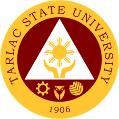 TARLAC STATE UNIVERSITYOFFICE OF THE VICE PRESIDENT FORADMINISTRATION AND FINANCEClimate Change Resiliency and Ecological Conservation System ProjectTSU Lagoon Visitation FormClimate Change Resiliency and Ecological Conservation System ProjectTSU Lagoon Visitation FormDate Filed:Date of Visit:Time of Visit:Requested by: ____________________________                                     (TSU Employee)      Academic      Non-AcademicAddress: Address: Vehicle/Plate No.:Vehicle/Plate No.:Name of Companions:Age:1.2.3.4.5.6.7.8.9.Requested schedule is cleared: __________________________________Vice President for Administration & Finance      Approved         Disapproved Reason:__________________________________PresidentForm No.: TSU-VPF-SF-27Revision No.: 00Effectivity Date: February 16, 2021Page 1 of 1Climate Change Resiliency and Ecological Conservation System ProjectTSU Lagoon Visitation FormClimate Change Resiliency and Ecological Conservation System ProjectTSU Lagoon Visitation FormDate Filed:Date of Visit:Time of Visit:Requested by: ____________________________                                     (TSU Employee)      Academic      Non-AcademicAddress: Address: Vehicle/Plate No.:Vehicle/Plate No.:Name of Companions:Age:1.2.3.4.5.6.7.8.9.Requested schedule is cleared: __________________________________Vice President for Administration & Finance      Approved         Disapproved Reason:__________________________________President